PEMBELAJARAN DENGAN STRATEGI GROUP INVESTIGATION (GI) UNTUK MENINGKATKAN KEMAMPUAN MATEMATIKA DAN KEMAMPUAN BERPIKIR KRITIS SISWA PADA PEMBELAJARAN TRIGONOMETRI DI KELAS X SMAN 1 DUKUPUNTANGTESISDiajukan untuk Memenuhi Salah Satu Syarat Memperoleh Gelar Magister Pendidikan Matematika disusun olehEPIH PURNAMASARI168060043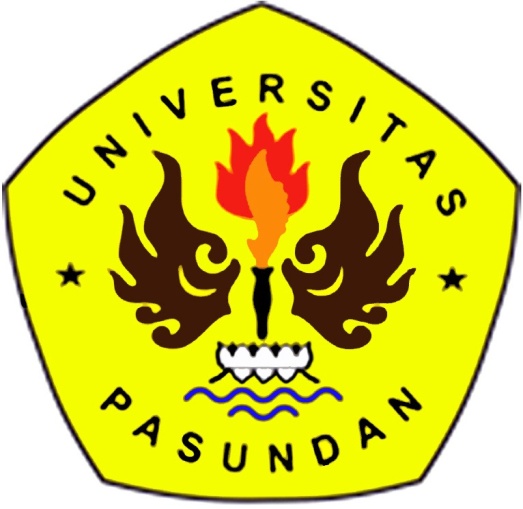 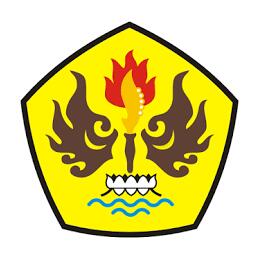 MAGISTER PENDIDIKAN MATEMATIKAPROGRAM PASCASARJANAUNIVERSITAS PASUNDAN BANDUNG2018LEMBAR PENGESAHANPEMBELAJARAN DENGAN STRATEGI GROUP INVESTIGATION (GI) UNTUK MENINGKATKAN KEMAMPUAN MATEMATIKA DAN KEMAMPUAN BERPIKIR KRITIS SISWA PADA PEMBELAJARAN TRIGONOMETRI DI KELAS X SMAN 1 DUKUPUNTANGTESISOlehEpih Purnamasari168060043Tesis ini telah memenuhi persyaratan karya tulis ilmiah yang disetujui oleh       Tim Pembimbing serta telah diujikan dalam Sidang Tugas Akhir Guna Memperoleh  Gelar Magister Pendidikan Matematika Pada Program Magister Pendidikan Matematika Bandung, Maret 2018Menyetujui:Pembimbing  Utama,H. Bana G. Kartasasmita, Ph.D.NIP 130676130Pembimbing Pendamping,Dr. Hj. R. Panca Pertiwi Hidayati, M.Pd.NIP 196403201988032001Direktur Pascasarjana,Prof. Dr. H. M Didi Turmudzi, M.Si.NIP 19460927 198502 1 001Ketua Program,H. Bana G. Kartasasmita, Ph.D.NIP 130676130